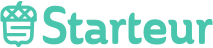 Meeting MinutesAGENDAMINUTESACTION ITEMSMeeting Type Supervisor MeetingMeeting Number12Date & Time23/3/2016Venue SIS Level 4, Prof Prakash’s office Secretary Chor Yi AttendeesChung KitChor Yi  No.Agenda 1Wiki Update2UAT Update 3Update functions No.Agenda Discussion1Wiki Update Prof mentions that team is behind in updating wiki as such need to update wiki before 8th April deadline. Prof also asks about how team is gng to go through functions for finals. Important to think through scenario and keep it as realistic as possible. 2UAT UpdateProf asked about progress of UAT. Team is undergoing 4th and last UAT soon and as such will also be collating the results together with the 4th UAT. Updates from client: Firstly, Chung Kit and Chor Yi will be going down with Reactor Industries to a media event with Minister Sim Ann, educators and media to introduce and promote Starteur for Educators. The event will be held on 16th April Secondly, Professar Sarah from NUS has expressed her interest in using Starteur for Educators for her business class next semester, with more than 300 students. Thirdly, Rusydi will introduce Starteur for Educators in an overseas education conference on the 18th & 19th April. 3Update functionsProf wants to see full functionalities together with batch report functionalities. Team to implement it by next Wednesday. TaskDue Date  In-chargeUpdate metrics, UAT results  2nd April 2016Chor Yi Update meeting minutes 30th Mar 2016Chor Yi 